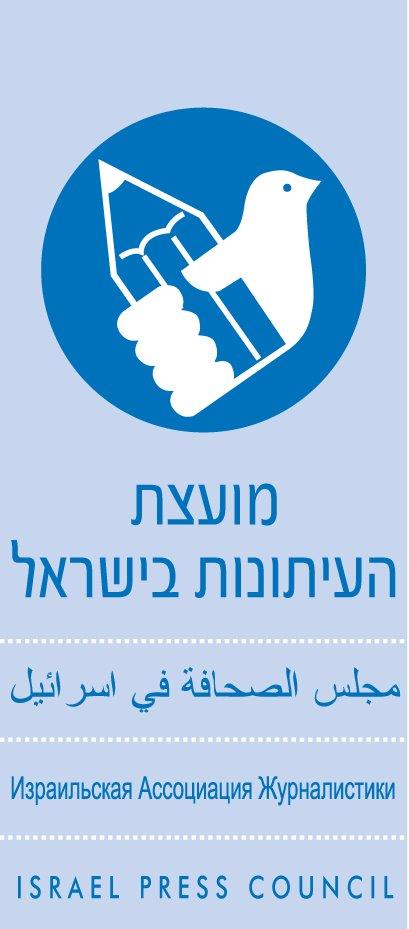 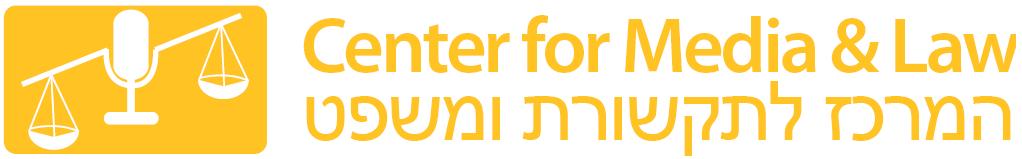 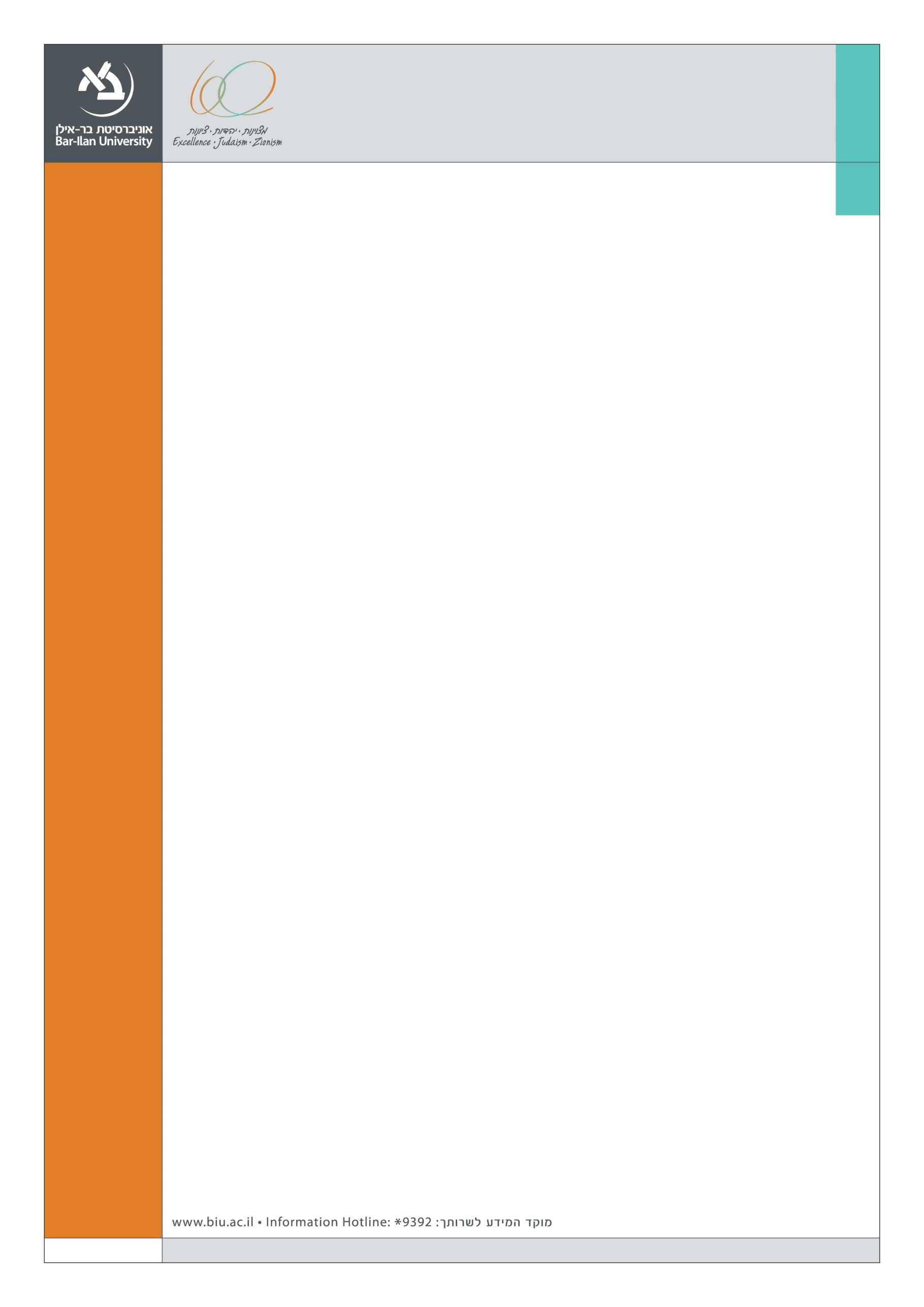 הפקולטה למשפטיםאוניברסיטת בר אילןחופש הביטוי מול חופש השיסויההתמודדות עם פרסומים מסיתים בתקשורת הישראליתיום רביעי, א' שבט תשע"ה, 21 בינואר 2015אולם 11 (משפט מבוים)  בניין הפקולטה למשפטים10:00-09:40 התכנסות וכיבוד קל10:15-10:00 ברכות                     פרופ' שחר ליפשיץ, דיקן הפקולטה למשפטים, אוניברסיטת בר-אילן                     ד"ר ענת פלג, מנהלת המרכז לתקשורת ומשפט, אוניברסיטת בר-אילן 11:40-10:15 מושב                    מנחה: ברוך קרא, פרשן משפטי, ערוץ 10                    משתתפים:         שופטת בית-משפט העליון (בדימוס) דליה דורנר, נשיאת מועצת העיתונות                      פרופ' יפה זילברשץ, משנה לנשיא אוניברסיטת בר-אילן                      סוהיל כראם, מנכ"ל רדיו א-שמס                     חני לוז, מבקרת תקשורת                      עמוס שוקן, מו"ל עיתון הארץהציבור מוזמן!